HÁZIORVOSI SZOLGÁLATPÉNTEKI RENDELÉSI IDEJENagykovácsi, Száva u. 4.Pénteki napokon a két rendelés közötti időben 12-15 óráig az aznap rendelő orvos látja el az orvosi ügyeletet, telefonos hívásra!Dr. Koltay Angéla  május 15-16-17. napján szabadságon leszA rendelő telefonszámai:Dr. Koltay Angéla                   06-26-355-543   mobil: 06-30-587-5087Dr. Solynóczki Katalin           06-26-389-282   mobil: 06-30-922-6633Dr. Sorbán András                 06-26-555-033   mobil: 06-30-212-3999Dr. Kádár-Németh Krisztián  06-26-389-282   mobil: 06-30-243-2531Rendelési időn túl 19.00 órától -  másnap reggel 7.00 óráig, munkaszüneti és ünnepnapokon egész nap az orvosi ügyelethez kell fordulni! Budakeszi orvosi ügyelet 06-23-451-731Budakeszi, Fő utca  Polgármesteri Hivatal udvarában 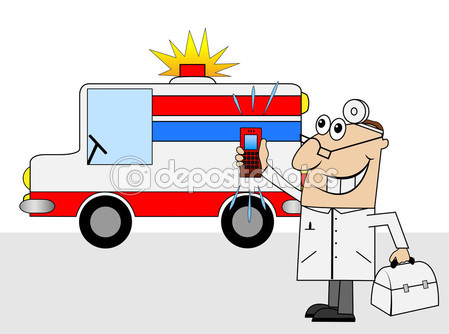 dátumrendelési időrendelő háziorvosmájus 5.8-12 és 15-19 óráigDr. Koltay Angélamájus 12.8-12 és 15-19 óráigDr. Kádár-Németh Krisztiánmájus 19.  8-12 és 15-19 óráigDr. Sorbán Andrásmájus 26.  8-12 és 15-19 óráigDr. Koltay Angélajúnius 2.  8-12 és 15-19 óráigDr. Kádár-Németh Krisztián